Serviço Público FederalUniversidade Federal do ParáComissão Permanente de Licitação ANEXO IIMODELO DE PROPOSTA DE PREÇO (em papel personalizado da empresa)À UNIVERSIDADE FEDERAL DO PARÁPREGÃO ELETRÔNICO Nº    /2018PROCESSO Nº                 /2018 Senhor (a) Pregoeiro (a),Apresentamos a Vossa Senhoria nossa proposta para a Aquisição com Fornecimento, e Instalação de Equipamentos de Ar do tipo VRF, para o Sistema de Climatização do antigo Convento dos Mercedários, incluindo os serviços de Manutenção Preventiva e Corretiva durante o Período de Garantia, conforme abaixo especificados, nos termos do Edital do Pregão Eletrônico supracitado e do Termo de Referência, em anexo.Declaramos que nos preços propostos estão inclusos todos os custos necessários para a execução dos serviços, tais como instalação, teste,  ajustes, treinamento e manutenção preventiva e corretiva pelo período de garantia de 24(vinte e quatro) meses, bem como todos os tributos, fretes, seguros, transporte, encargos trabalhistas, comerciais e quaisquer outras despesas que incidam ou venham a incidir sobre o objeto desta licitação.Declaramos que estamos de acordo com todas as condições estabelecidas no edital e seus anexos.O prazo para entrega dos equipamentos e execução dos serviços de fornecimento e instalação será de ________  (________________) dias, a contar do primeiro dia útil após a assinatura do contrato.O prazo de garantia será de 24 (vinte e quatro) meses, contados a partir da aceitação definitiva.O prazo de validade da proposta é de _____ (_________________) dias, contados da data de abertura do Pregão Eletrônico nº      /2018.Nos comprometemos a executar os serviços em conformidade com prazos estabelecidos no Edital e seus Anexos.Nos comprometemos, ainda, a assinar o Contrato no prazo determinado no Edital e seus anexos. Para esse fim, fornecemos os seguintes dados:VALOR TOTAL DA PROPOSTA: R$ ___________________,__ (______________________________) ASSINATURA DO REPRESENTANTE LEGAL DA EMPRESADADOS DA EMPRESADADOS DA EMPRESADADOS DA EMPRESARazão Social:Razão Social:CNPJ:Endereço:Endereço:Tel/Fax:CEP:Cidade:UF:Banco:Agência:C/C:DADOS DO REPRESENTANTE LEGAL DA EMPRESA PARA ASSINATURA DO CONTRATO:DADOS DO REPRESENTANTE LEGAL DA EMPRESA PARA ASSINATURA DO CONTRATO:DADOS DO REPRESENTANTE LEGAL DA EMPRESA PARA ASSINATURA DO CONTRATO:NomeNomeNomeEndereço:Endereço:Endereço:CEP:Cidade:UF:CPF:Cargo/Função:Cargo/Função:RG:Órgão Expedido:Órgão Expedido:Naturalidade:Nacionalidade:Nacionalidade:Local e data:Nome e assinatura do responsável legalNome e assinatura do responsável legalClimatização do Antigo Convento dos MercedáriosClimatização do Antigo Convento dos MercedáriosClimatização do Antigo Convento dos MercedáriosClimatização do Antigo Convento dos MercedáriosClimatização do Antigo Convento dos MercedáriosClimatização do Antigo Convento dos MercedáriosClimatização do Antigo Convento dos MercedáriosItemDescriçãoDescriçãoDescriçãoQuantidade Valor Unitário (R$)Valor Total (R$)1Equipamentos: incluindo sistemas de Controle, Medidor de Rateio de Energia Elétrica e Acessórios - Conforme Projeto BásicoEquipamentos: incluindo sistemas de Controle, Medidor de Rateio de Energia Elétrica e Acessórios - Conforme Projeto Básico1.1 - Condicionador de ar VRF, tipo piso aparente - 12.000 Btu - 1,25 HP1 Unidade1Equipamentos: incluindo sistemas de Controle, Medidor de Rateio de Energia Elétrica e Acessórios - Conforme Projeto BásicoEquipamentos: incluindo sistemas de Controle, Medidor de Rateio de Energia Elétrica e Acessórios - Conforme Projeto Básico1.2 - Condicionador de ar VRF, tipo piso aparente - 15.000 Btu - 1,6 HP3 Unidades1Equipamentos: incluindo sistemas de Controle, Medidor de Rateio de Energia Elétrica e Acessórios - Conforme Projeto BásicoEquipamentos: incluindo sistemas de Controle, Medidor de Rateio de Energia Elétrica e Acessórios - Conforme Projeto Básico1.3 - Condicionador de ar VRF, tipo piso aparente - 19.000 Btu - 2,0 HP17 Unidades1Equipamentos: incluindo sistemas de Controle, Medidor de Rateio de Energia Elétrica e Acessórios - Conforme Projeto BásicoEquipamentos: incluindo sistemas de Controle, Medidor de Rateio de Energia Elétrica e Acessórios - Conforme Projeto Básico1.4 - Condicionador de ar VRF, tipo piso aparente - 24.000 Btu - 2,5 HP26 Unidades1Equipamentos: incluindo sistemas de Controle, Medidor de Rateio de Energia Elétrica e Acessórios - Conforme Projeto BásicoEquipamentos: incluindo sistemas de Controle, Medidor de Rateio de Energia Elétrica e Acessórios - Conforme Projeto Básico1.5 - Condicionador de ar VRF, tipo Cassete 1V - 15.000 Btu - 1,6 HP7 Unidades1Equipamentos: incluindo sistemas de Controle, Medidor de Rateio de Energia Elétrica e Acessórios - Conforme Projeto BásicoEquipamentos: incluindo sistemas de Controle, Medidor de Rateio de Energia Elétrica e Acessórios - Conforme Projeto Básico1.6 - Condicionador de ar VRF, tipo Cassete 1V - 19.000 Btu - 2,0 HP7 Unidades1Equipamentos: incluindo sistemas de Controle, Medidor de Rateio de Energia Elétrica e Acessórios - Conforme Projeto BásicoEquipamentos: incluindo sistemas de Controle, Medidor de Rateio de Energia Elétrica e Acessórios - Conforme Projeto Básico1.7 - Condicionador de ar VRF, tipo Cassete 4V - 15.000 Btu - 1,6 HP6 Unidades1Equipamentos: incluindo sistemas de Controle, Medidor de Rateio de Energia Elétrica e Acessórios - Conforme Projeto BásicoEquipamentos: incluindo sistemas de Controle, Medidor de Rateio de Energia Elétrica e Acessórios - Conforme Projeto Básico1.8 - Condicionador de ar VRF, tipo Cassete 4V - 24.000 Btu - 2,5 HP11 Unidades1Equipamentos: incluindo sistemas de Controle, Medidor de Rateio de Energia Elétrica e Acessórios - Conforme Projeto BásicoEquipamentos: incluindo sistemas de Controle, Medidor de Rateio de Energia Elétrica e Acessórios - Conforme Projeto Básico1.9 - Condicionador de ar VRF, tipo Cassete 4V - 27.000 Btu - 3,0 HP9 Unidades1Equipamentos: incluindo sistemas de Controle, Medidor de Rateio de Energia Elétrica e Acessórios - Conforme Projeto BásicoEquipamentos: incluindo sistemas de Controle, Medidor de Rateio de Energia Elétrica e Acessórios - Conforme Projeto Básico1.10 - Condicionador de ar VRF, tipo Cassete 4V - 30.000 Btu - 3,4 HP32 Unidades1Equipamentos: incluindo sistemas de Controle, Medidor de Rateio de Energia Elétrica e Acessórios - Conforme Projeto BásicoEquipamentos: incluindo sistemas de Controle, Medidor de Rateio de Energia Elétrica e Acessórios - Conforme Projeto Básico1.11 - Condicionador de ar VRF, tipo Cassete 4V - 34.000 Btu - 3,8 HP4 Unidades1Equipamentos: incluindo sistemas de Controle, Medidor de Rateio de Energia Elétrica e Acessórios - Conforme Projeto BásicoEquipamentos: incluindo sistemas de Controle, Medidor de Rateio de Energia Elétrica e Acessórios - Conforme Projeto Básico1.12 - Condicionador de ar VRF, tipo Cassete 4V - 38.000 Btu - 4,3 HP4 Unidades1Equipamentos: incluindo sistemas de Controle, Medidor de Rateio de Energia Elétrica e Acessórios - Conforme Projeto BásicoEquipamentos: incluindo sistemas de Controle, Medidor de Rateio de Energia Elétrica e Acessórios - Conforme Projeto Básico1.13 - Condicionador de ar VRF, tipo Cassete 4V - 42.000 Btu - 4,7 HP2 Unidades1Equipamentos: incluindo sistemas de Controle, Medidor de Rateio de Energia Elétrica e Acessórios - Conforme Projeto BásicoEquipamentos: incluindo sistemas de Controle, Medidor de Rateio de Energia Elétrica e Acessórios - Conforme Projeto Básico1.14 - Condicionador de ar VRF, tipo Cassete 4V - 47.000 Btu - 5,0 HP5 Unidades1Equipamentos: incluindo sistemas de Controle, Medidor de Rateio de Energia Elétrica e Acessórios - Conforme Projeto BásicoEquipamentos: incluindo sistemas de Controle, Medidor de Rateio de Energia Elétrica e Acessórios - Conforme Projeto Básico1.15 - Condicionador de ar VRF, tipo duto, acima do forro, 15.400 Btu/h - 630m³/h2 Unidades1Equipamentos: incluindo sistemas de Controle, Medidor de Rateio de Energia Elétrica e Acessórios - Conforme Projeto BásicoEquipamentos: incluindo sistemas de Controle, Medidor de Rateio de Energia Elétrica e Acessórios - Conforme Projeto Básico1.16 - Condicionador de ar VRF, tipo duto, acima do forro, 54.600 Btu/h - 2.340m³/h12 Unidades1Equipamentos: incluindo sistemas de Controle, Medidor de Rateio de Energia Elétrica e Acessórios - Conforme Projeto BásicoEquipamentos: incluindo sistemas de Controle, Medidor de Rateio de Energia Elétrica e Acessórios - Conforme Projeto Básico1.17 - Unidade condensadora VRF, 12 HP2 Unidades1Equipamentos: incluindo sistemas de Controle, Medidor de Rateio de Energia Elétrica e Acessórios - Conforme Projeto BásicoEquipamentos: incluindo sistemas de Controle, Medidor de Rateio de Energia Elétrica e Acessórios - Conforme Projeto Básico1.18 - Unidade condensadora VRF, 16 HP5 Unidades1Equipamentos: incluindo sistemas de Controle, Medidor de Rateio de Energia Elétrica e Acessórios - Conforme Projeto BásicoEquipamentos: incluindo sistemas de Controle, Medidor de Rateio de Energia Elétrica e Acessórios - Conforme Projeto Básico1.19 - Unidade condensadora VRF, 20 HP13 Unidades1Equipamentos: incluindo sistemas de Controle, Medidor de Rateio de Energia Elétrica e Acessórios - Conforme Projeto BásicoEquipamentos: incluindo sistemas de Controle, Medidor de Rateio de Energia Elétrica e Acessórios - Conforme Projeto Básico1.20 - Sistema de Controle Centralizado1 Unidade1Equipamentos: incluindo sistemas de Controle, Medidor de Rateio de Energia Elétrica e Acessórios - Conforme Projeto BásicoEquipamentos: incluindo sistemas de Controle, Medidor de Rateio de Energia Elétrica e Acessórios - Conforme Projeto Básico1.21 - Controle Central - versão tablet1 Unidade1Equipamentos: incluindo sistemas de Controle, Medidor de Rateio de Energia Elétrica e Acessórios - Conforme Projeto BásicoEquipamentos: incluindo sistemas de Controle, Medidor de Rateio de Energia Elétrica e Acessórios - Conforme Projeto Básico1.22 - Medidor de Rateio de energia1 UnidadeSub total (Equipamentos)Sub total (Equipamentos)Sub total (Equipamentos)Sub total (Equipamentos)Sub total (Equipamentos)Sub total (Equipamentos)2Instalação2.1 Rede Elétrica e Lógica - Conforme Projeto Básico. (Anexar planilha detalhada em conformidade com o projeto básico e as especificidades do fabricante adotado)2.1 Rede Elétrica e Lógica - Conforme Projeto Básico. (Anexar planilha detalhada em conformidade com o projeto básico e as especificidades do fabricante adotado)1 Unidade2Instalação2.2 Rede Frigorífica - Conforme Projeto Básico. (Anexar planilha detalhada em conformidade com o projeto básico e as especificidades do fabricante adotado) 2.2 Rede Frigorífica - Conforme Projeto Básico. (Anexar planilha detalhada em conformidade com o projeto básico e as especificidades do fabricante adotado) 1 Unidade2Instalação2.3 Sistema  de Ventilação (Insuflamento e Retorno) - Conforme Projeto Básico. (Anexar planilha detalhada em conformidade com o projeto básico e as especificidades do fabricante adotado)2.3 Sistema  de Ventilação (Insuflamento e Retorno) - Conforme Projeto Básico. (Anexar planilha detalhada em conformidade com o projeto básico e as especificidades do fabricante adotado)1 UnidadeSub total (Instalação)Sub total (Instalação)Sub total (Instalação)Sub total (Instalação)Sub total (Instalação)Sub total (Instalação)3Manutenção Preventiva e CorretivaManutenção Preventiva e CorretivaManutenção Preventiva e Corretiva24 (meses)Sub total (Manutenção)Sub total (Manutenção)Sub total (Manutenção)Sub total (Manutenção)Sub total (Manutenção)Sub total (Manutenção)Total GlobalTotal GlobalTotal GlobalTotal GlobalTotal GlobalTotal Global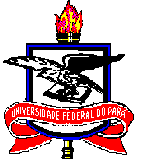 